AP Computer Science Principles	Course No. 31094	Credit: 1.0Pathways and CIP Codes: Programming & Software Development (11.0201)Course Description: Technical Level: AP Computer Science Principles offers a multidisciplinary approach to teaching the underlying principles of computation. The course will introduce students to the creative aspects of programming, abstractions, algorithms, large data sets, the Internet, cybersecurity concerns, and computing impacts. AP Computer Science Principles will give students the opportunity to use technology to address real-world problems and build relevant solutions. Together, these aspects of the course make up a rigorous and rich curriculum that aims to broaden participation in computer science. Directions: The following competencies are required for full approval of this course. Check the appropriate number to indicate the level of competency reached for learner evaluation.RATING SCALE:4.	Exemplary Achievement: Student possesses outstanding knowledge, skills or professional attitude.3.	Proficient Achievement: Student demonstrates good knowledge, skills or professional attitude. Requires limited supervision.2.	Limited Achievement: Student demonstrates fragmented knowledge, skills or professional attitude. Requires close supervision.1.	Inadequate Achievement: Student lacks knowledge, skills or professional attitude.0.	No Instruction/Training: Student has not received instruction or training in this area.Benchmark 1: CompetenciesBenchmark 2: Developing computational artifactsCompetenciesBenchmark 3: CompetenciesBenchmark 4:	 CompetenciesI certify that the student has received training in the areas indicated.Instructor Signature: 	For more information, contact:CTE Pathways Help Desk(785) 296-4908pathwayshelpdesk@ksde.org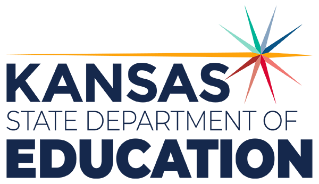 900 S.W. Jackson Street, Suite 102Topeka, Kansas 66612-1212https://www.ksde.orgThe Kansas State Department of Education does not discriminate on the basis of race, color, national origin, sex, disability or age in its programs and activities and provides equal access to any group officially affiliated with the Boy Scouts of America and other designated youth groups. The following person has been designated to handle inquiries regarding the nondiscrimination policies:	KSDE General Counsel, Office of General Counsel, KSDE, Landon State Office Building, 900 S.W. Jackson, Suite 102, Topeka, KS 66612, (785) 296-3201. Student name: Graduation Date:#DESCRIPTIONRATING1.1Identify impacts of computing.1.2Describe connections between people and computing.1.3Explain connections between computing concepts.#DESCRIPTIONRATING2.1Create an artifact with a practical, personal, or societal intent.2.2Select appropriate techniques to develop a computational artifact.2.3Use appropriate algorithmic and information-management principles.#DESCRIPTIONRATING3.1Explain how data, information, or knowledge are represented for computational use.3.2Explain how abstractions are used in computation or modeling.3.3Identify abstractions.3.4Describe modeling in a computational context.#DESCRIPTIONRATING4.1Evaluation of a proposed solution to a problem.4.2Location and correction of errors.4.3Explanation of how an artifact functions.4.4Justification of appropriateness and correctness.